GDZIE UKRYĆ WSKAZÓWKI?Jeśli nie macie w domu lub w ogrodzie niektórych elementów  zabawy (rower, komputer, grill), albo w imprezie nie uczestniczy Babcia, po prostu pomińcie ten punkt i dostosujcie zabawę do Waszych potrzeb :)Wskazówkę nr 1 odczytujemy na początku zabawy. Można po prostu położyć ją na stole, albo ukryć np. obok tortu, jeśli to impreza urodzinowa, a „skarbem” jest świeczka. Warto, aby rodzic pokazał karteczkę dzieciom, aby wiedziały jakich wskazówek szukać (w intensywnym kolorze, złożonych na cztery). ROWER – odpowiedź na zagadkę nr 1 to ROWER, więc tam umieszczamy wskazówkę nr 2.KOMPUTER - odpowiedź na zagadkę nr 2 to KOMPUTER, więc tam umieszczamy wskazówkę nr 3.KRAN - odpowiedź na zagadkę nr 3 to KRAN, więc tam umieszczamy wskazówkę nr 4, itd.CEBULA – można położyć ją w widocznym miejscu na blacie w kuchni, a pod nią ukryć karteczkęZEGARBABCIA – Babcia może trzymać wskazówkę w kieszeni i poprosić dzieci o wykonanie jakiegoś zadania (na przykład 10 pajacyków), a następnie przeczytać zagadkęGRZĄDKA Z WARZYWAMI W OGRÓDKU lub KOSZYK Z WARZYWAMI W KUCHNIGRILLDONICA Z KWIATAMIPARASOL (ogrodowy lub zwykły)STÓŁKOSZ NA ŚMIECI - ukryłam karteczkę pod koszemGRZĄDKA lub MISKA Z TRUSKAWKAMIDRZWI WEJŚCIOWEKALOSZELODÓWKA + oprócz wskazówki w lodówce ukryłam kopertę z kluczykami. Jeden z nich pasował do skrzynki na listy.SKRZYNKA NA LISTY PIWNICZKA (odpowiedź na zagadkę nr 18) – to tam na dzieci czekał „skarb”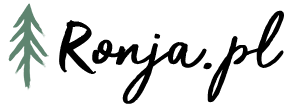 SZUKANIE SKARBÓW – KARTY DO DRUKUSZUKANIE SKARBÓW – KARTY DO DRUKUKAŻDA KARTECZKA ZAWIERA WSKAZÓWKĘ,ABY ROZWIĄZAĆ TĘ ŁAMIGŁÓWKĘ.RUSZAJCIE W DROGĘ, A JA WAM POMOGĘ ZAGADKA:MOŻNA SZYBKO JEŹDZIĆ NA NIM,KIEDY KRĘCI SIĘ NOGAMI.CO TO JEST?STOI NA BIURKU LUB NA STOLIKU,MA MYSZKĘ, EKRAN I DUŻO GUZIKÓW.CO TO JEST?TO Z NIEGO LECI WODA W ŁAZIENCE,GDY GO ODKRĘCISZ, BY UMYĆ RĘCE.ZADANIE:STAŃCIE NA JEDNEJ NODZEZAGADKA:GDY JĄ OBIERAMY,TO ŁZY OCIERAMY.CO TO JEST?NIE JE, NIE PIJE,A CHODZI I BIJE.ŁATWĄ ZAGADKĘ TERAZ MAMY:KTO TO JEST MAMA MAMY?214365ROSNĄ W OGRÓDKUI SĄ BARDZO ZDROWE.MOŻNA Z NICH GOTOWAĆZUPY JARZYNOWE.ZADANIE:ZRÓBCIE 10 PRZYSIADÓWZAGADKA:W METALOWYM KOCIOŁKUWĘGIELKI SIĘ ŻARZĄ.NA NICH KIEŁBASKI LUBSZASZŁYKI SIĘ SMAŻĄ.NIEZALEŻNIE KIEDY:I LATEM, I WIOSNĄPIĘKNIE ZDOBI OGRÓD,GDY W NIEJ KWIATY ROSNĄ.GDY NA DESZCZ SIĘ ZBIERA,SZYBKO GO OTWIERASZ,A GDY PRZED DESZCZEM UCIEKAMY,
POD NIM SIĘ CHOWAMY.MA CZTERY NOGI,CHOĆ TO NIE ZWIERZĘ.STOJĄ DZIŚ NA NIMKUBKI I TALERZE.BARDZO PROSZĘ WSZYSTKIE DZIECI:NIECH WRZUCAJĄ DO MNIE ŚMIECI!871091211WCZESNYM LATEM SIĘ POJAWIA,W USTACH SŁODKI SMAK ZOSTAWIA.A KSZTAŁTEM PRZYPOMINAPOZIOMKĘ OLBRZYMA.CO TO JEST?GOŚĆ MOŻE TAM ZADZWONIĆ,ALBO RĘKĄ PUKAĆ DO NICH.JAKIE OBUWIE DO TEGO SŁUŻY,ŻEBY WESOŁO SKAKAĆ W KAŁUŻY?CO TO JEST?STOI TAM KARTONIK MLEKA,SER I MASŁO TEŻ TAM CZEKA.ZADANIE:PODSKOCZCIE 10 RAZYZAGADKA:GDZIE LISTONOSZ WRZUCA LISTY?KLUCZYK PASUJE TAM SREBRZYSTY.SKARB POD ZIEMIĄ JEST SCHOWANY,TAM GDZIE JEST ZIMNOI KAMIENNE ŚCIANY.141316151817